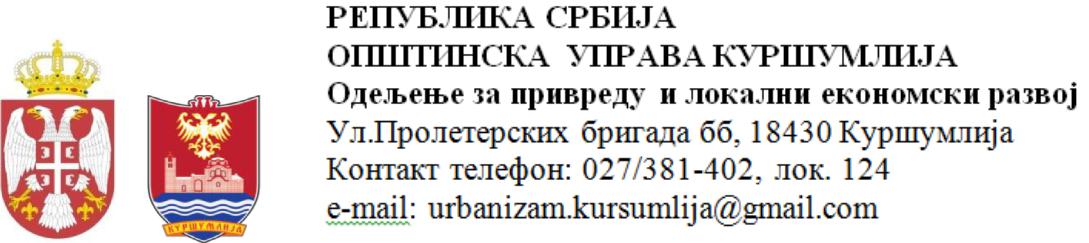 На основу члана 53. Закона о планирању и изградњи („Службени гласник РС“ број 72/2009, 81/2009 - испр., 64/2010 - одлука УС, 24/2011, 121/2012, 42/2013 - одлука УС, 50/2013 - одлука УС, 98/2013 - одлука УС, 132/2014, 145/2014 и 83/2018), подносим захтев за давање података о могућностима и ограничењима градње на катастарској парцели, односно на више катастарских парцела, на основу планског документа.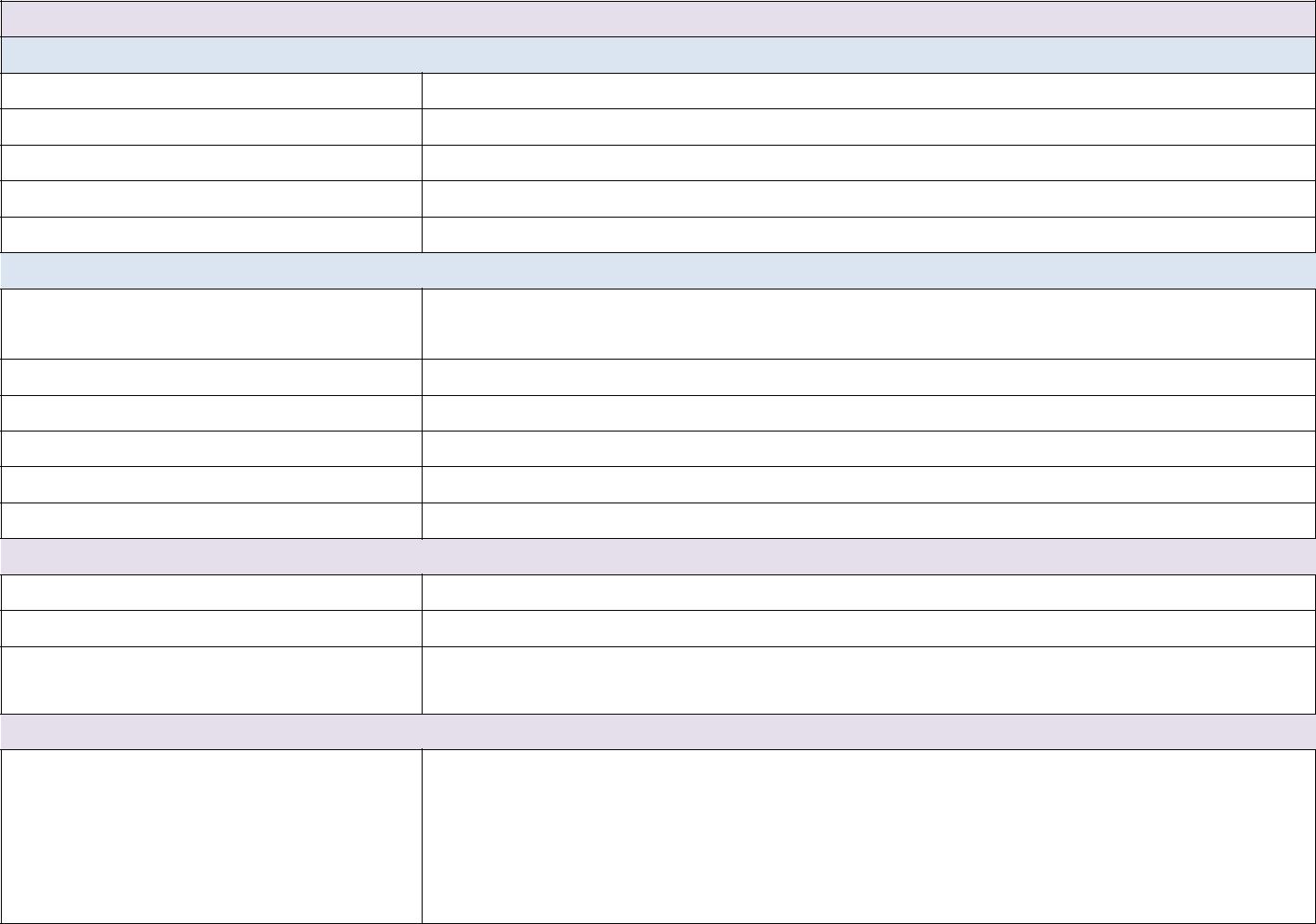 Подаци о подносиоцу захтеваЗА ФИЗИЧКА ЛИЦАИме и презиме:Место и адреса становања:ЈМБГ:Контакт телефон:Е-mail адреса:ЗА ПРАВНА ЛИЦАПословно име/називинвеститора:Седиште:ПИБ:Матични број:Контакт телефон:Е-mail адреса:Подаци о локацијиБрој катастарске парцеле:Катастарска општина:Адреса локације(насеље, улица и број):Подаци о објектуВрста објекта за који се тражиинформација о локацији(стамбени, пословни,индустријски, енергетски,саобраћајни..)Информација о локацији ми је потребна ради:Изградње објектаДоградње постојећег објектаНадзиђивања постојећег објектаРеконструкције, адаптације, санације, промене намене, поделе станаПромене намене земљишта1IV	Потребна документација која се прилаже уз захтев: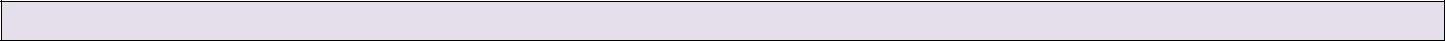 Доказ о уплати републичке административне таксе за захтев у износу од 310,00 динаражиро рачун број: 840-742221843-57позив на број : 97 33-054 (за физичка лица)КБ-054ПИБ (за правна лица) Сврха: Републичка административна таксаПрималац: Република СрбијаДоказ о уплати републичке административне таксе за издавање информације о локацији у износу од 2.730,00 динаражиро рачун број: 840-742221843-57позив на број : 97 33-054 (за физичка лица)КБ-054ПИБ (за правна лица) Сврха: Републичка административна таксаПрималац: Република СрбијаДоказ о уплати општинске накнаде за издавање информације о локацији у износу од 710,00 динара жиро рачун број: 840-742251843-73позив на број : 97 33-054 (за физичка лица)КБ-054ПИБ (за правна лица) Сврха: Општинска накнада за услугеПрималац: Општина КуршумлијаКопија плана катастарске парцеле (оригинал или оверена фотокопија).Напомена:Уколико подносилац захтева није приложио копију плана, надлежни општински орган прибавља од РГЗ СКН Куршумлија копију плана катастарске парцеле, по службеној дужности , без накнаде.Информација о локацији издаје се у року од 8 (осам) данa од дана достављања уредне документације.ПОДНОСИЛАЦ ЗАХТЕВА:______________________________име и презиме и потпис подносиоца /законског заступника правног лица2ОБРАЗАЦИНФОРМАЦИЈА О ЛОКАЦИЈИЗАХТЕВА: